Publicado en Madrid el 12/06/2024 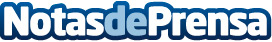 El Foro Internacional Global Innovation impulsado por el grupo educativo European Open reunirá hoy en Madrid a líderes de tres continentes en el campo de la innovación tecnológica y de la cuarta revolución industrialEl evento organizado por el grupo educativo European Opean en colaboración con la Red Business Market tiene como objetivo analizar las claves de la transformación económica, educativa y tecnológica que nuestra sociedad hoy enfrenta. Con la presencia de más de 100 líderes directivos/as, emprendedores/as y alumnos de últimos ciclos de universidades de América Latina participantes en el programa de inmersión educativa Study Tour impulsado por European Open
Datos de contacto:Liliana MinayaRelaciones Institucionales674853553Nota de prensa publicada en: https://www.notasdeprensa.es/el-foro-internacional-global-innovation Categorias: Nacional Finanzas Educación Madrid Emprendedores Eventos Universidades Innovación Tecnológica http://www.notasdeprensa.es